Приложение 7Модель взаимодействие Организации с семьей и ее описание.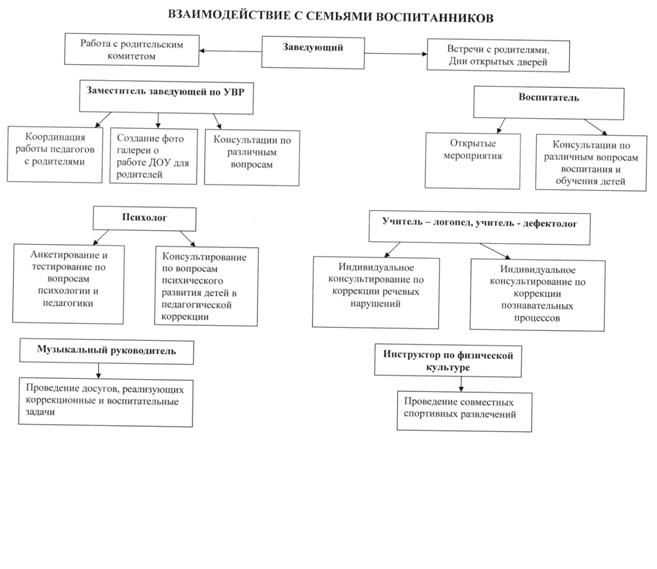 